Практична роботаз дисципліни «Інформаційні технології в галузі»(викладач: доц. Самчинська Я.Б.)Тема: Технологія роботи з функціями в ms excelМета: Отримати навички роботи з функціями за допомогою майстра функцій. Робота з діапазоном комірок. Використання у формулах імен комірок. Копіювання інформації, формул. ЗАВДАННЯОформіть табель обліку відпрацьованого часу за зразком.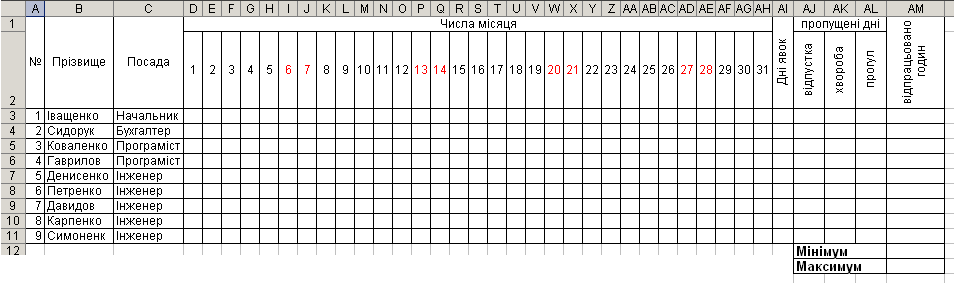 Заповнити таблицю за наступними правилами:у робочі дні проставити кількість відпрацьованих годин (наприклад: 8 – якщо людина працює повний робочий день, 4 – якщо людина працює півдня) (скористайтеся копіюванням);у вихідні дні проставити букву „н”; якщо у вихідний виходили на роботу, то проставити кількість відпрацьованих годин;буквою „х” позначити дні хвороби за лікарняним;буквою „п” позначити прогули;буквою „в” позначити дні відпустки. Порахувати дні явок, використавши статистичну функцію СЧЕТ.Порахувати пропущені дні, використавши статистичну функцію СЧЕТЕСЛИ, вказавши у якості діапазону усі числа місяця, а критерій, відповідно до заповнюваного стовпця, в лапках одну з букв: „х”, „п”, „в”.Відпрацьовано годин - знайти через математичну функцію СУММА (Автосумма).Знайти найменшу і найбільшу кількість відпрацьованих годин (статистичні функції МИН, МАКС).За допомогою умовного форматування виділити дні пропущені за хворобою.Додати перед таблицею рядок і написати його назву: «Табель обліку відпрацьованого часу».Змінити назву листа на „Табель” (контекстне меню на ярлику листа).Встановити такі параметри сторінки, щоб таблиця вміщалася на один лист альбомного формату А4 (команди Предварительный просмотр, Параметры страницы).Зберегти файл.КОНТРОЛЬНІ ПИТАННЯЯкі формати чисел підтримує Excel?Як вибирається обрамлення для заголовків колонок і рядків створеної таблиці?Що таке діапазон комірок? Якими способами можна виділити діапазон комірок?Які операції редагування доступні для виділеного діапазону?Які типи посилань на комірки використовують у формулах?Якими способами можна вставити функцію у формулу?Як за допомогою миші спростити ручний ввід формули? Які типи помилок можливі при обчисленні формул?Теоретичні відомостіФункції. Excel містить понад 400 вбудованих функцій. Для роботи з функціями існує спеціальна панель інструментів Функции (Рис.1), а також для швидкого виклику на панелі Главная існує кнопка , а в рядку формул . Функції розбиті на декілька категорій: текстові, математичні, фінансові, логічні, статистичні та інші.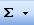 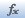 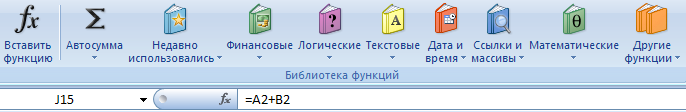 Рис.  1Функція має ім’я та список аргументів, які записуються у круглих дужках. Наприклад: 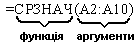 Аргументами можуть бути числа, текст, адреси комірок, посилання на діапазон комірок, знаки дій. Кількість аргументів залежить від функції. Бувають функції без аргументів, наприклад: Сегодня(); Пи(). Вибір функції виконується за допомогою майстра функцій:Встановити курсорну рамку в комірку, де має знаходитись результат.На панелі Главная натиснути кнопку , або натиснути кнопку  fx  у рядку формул, або вибрати потрібну категорію і функцію в меню Функции.На екрані відкриється діалогове вікно Мастер функций – шаг 1 из 2, в якому спочатку потрібно вибрати категорію функції, а потім конкретну функцію зі списку функцій даної категорії. Натиснути кнопку ОК (Рис.2а).З’явиться інше діалогове вікно, в якому потрібно вказати аргументи функції (Рис.2б). До кожної функції внизу діалогового вікна написана довідкова інформація про призначення цієї функції. Якщо встановити курсор у рядок аргументів, у вікні з’являється інформація про цей аргумент. Встановити курсор у рядок аргументів і курсором миші виділити на робочому листі діапазон комірок. Натиснути ОК.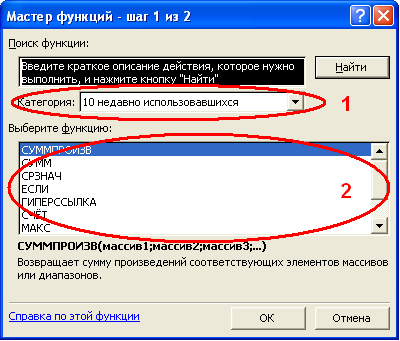 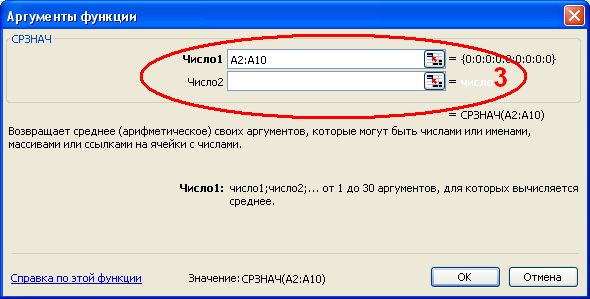 а)							б)Рис.  2Наприклад: =СРЗНАЧ(A2:А10), значенням цієї функції буде середнє арифметичне восьми чисел, які знаходяться у діапазоні комірок від А2 до А10.Функції Сума, Мінімум, Максимум, Середнє використовуються в електронних таблицях часто, - тому для них на панелі інструментів Главная знаходиться спеціальна кнопка  (Автосуммирование). Якщо активізувати комірку та натиснути кнопку , то з’явиться формула суми, яку можна модифікувати.Прогресія і автозаповнення. В електронних таблицях є можливість заповнення комірок різними типами прогресій. Прогресії використовуються для нумерації комірок, для введення послідовності значень. В наступній таблиці представлені різні способи створення різних прогресій. Для створення прогресії слід потягнути курсором миші за маркер заповнення курсорної рамки (Рис.3). Заповнення можна робити як по горизонталі, так і по вертикалі. В деяких випадках потрібно утримувати клавішу Ctrl.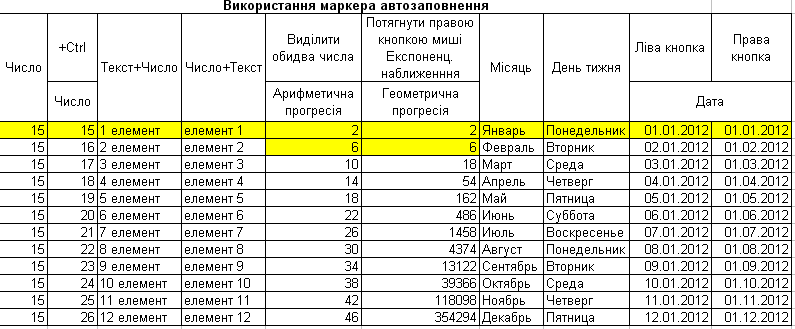 Рис.  3